Leilehua High School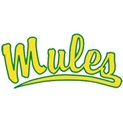 http://www.leilehua.k12.hi.us/Teacher’s Name: 					Subject: 			Period:Phone number: 						Email Address: School ResourcesInfinite Campus: https://hawaii.infinitecampus.org/campus/portal/hawaii.jsp		Need help? See tech team in LibraryStudent SupportSchool CounselorsLeilehua High Schoolhttp://www.leilehua.k12.hi.us/Teacher’s Name: 					Subject: 			Period:Phone number: 						Email Address: School ResourcesInfinite Campus: https://hawaii.infinitecampus.org/campus/portal/hawaii.jsp		Need help? See tech team in LibraryStudent SupportSchool CounselorsTutoring: SMARTSM/W: English & Social StudiesT/Th:  Math & Science6pm – 8pmLibraryTutoring: TIPSM, T, Th, F; 2:45pm – 4:45pmPortable 11LibraryM, T, Th, F:  7:40am – 3:00pmWed:  7:40am – 1:10pmCollege/Career CenterMonday – Friday; 8:00am – 3:00pmHH101Administration OfficeMonday – Friday; 7:30am – 4:00pmRegistration OfficeMonday – Friday; 7:30am – 3:30pmClass ofCounselor; A-KCounselor; L-Z2017Chad Jicha; 305-3052Kim Townsend; 305-30502018Shane Nakamura; 305-3061Carrine Higa; 305-30532019Lynn York; 305-3062Darilyn Tonaki-Ige; 305-30222020Jennifer Martin; 305-3060Michele Sales; 305-3063College CounselorCollege CounselorTheresa Sanchez; 305-3051Career CoordinatorCareer CoordinatorCarla Lum; 305-3140Tutoring: SMARTSM/W: English & Social StudiesT/Th:  Math & Science6pm – 8pmLibraryTutoring: TIPSM, T, Th, F; 2:45pm – 4:45pmPortable 11LibraryM, T, Th, F:  7:40am – 3:00pmWed:  7:40am – 1:10pmCollege/Career CenterMonday – Friday; 8:00am – 3:00pmHH101Administration OfficeMonday – Friday; 7:30am – 4:00pmRegistration OfficeMonday – Friday; 7:30am – 3:30pmClass ofCounselor; A-KCounselor; L-Z2017Chad Jicha; 305-3052Kim Townsend; 305-30502018Shane Nakamura; 305-3061Carrine Higa; 305-30532019Lynn York; 305-3062Darilyn Tonaki-Ige; 305-30222020Jennifer Martin; 305-3060Michele Sales; 305-3063College CounselorCollege CounselorTheresa Sanchez; 305-3051Career CoordinatorCareer CoordinatorCarla Lum; 305-3140